OGŁOSZENIEW SPRAWIE KONKURSU OFERT NA UDZIELANIE  ŚWIADCZEŃ ZDROWOTNYCH W ZAKRESIE WYKONYWANIA BADAŃ LABORATORYJNYCHMiejskie Centrum Medyczne „Bałuty” w Łodzi  z siedzibą w Łodzi ul. Bydgoskiej 17/21,                  91-036 Łódź na podstawie art. 26 ustawy  z dnia 15 kwietnia 2011 roku o działalności leczniczej   (tj. Dz.U. poz. 2190 z 2018 r. ) ZAPRASZAOferentów do składania ofert i uczestniczenia w konkursie poprzedzającym zawarcie                               z Miejskim Centrum Medycznym „Bałuty” w Łodzi umowy o udzielenie zamówienia na świadczenia zdrowotne w zakresie wykonywania badań laboratoryjnych obowiązującej                          od 2 stycznia 2020r. do 31 grudnia 2022 r. Oferty należy złożyć w Miejskim Centrum Medycznym „Bałuty” w Łodzi , pokój nr 1, do dnia 18 listopada 2019 roku do godziny 1030.Oferty należy składać w formie pisemnej pod rygorem nieważności, w zamkniętej kopercie.W konkursie ofert mogą brać udział podmioty wykonujące działalność leczniczą                                              w rozumieniu ustawy z dnia 15 kwietnia 2011r. o działalności leczniczej, wpisane do ewidencji laboratoriów prowadzonej przez Krajową Radę Diagnostów Laboratoryjnych.Postępowanie konkursowe odbędzie się zgodnie z  Szczegółowymi Warunków Konkursu Ofert.Postępowanie konkursowe przeprowadzi komisja konkursowa, która dokona otwarcia ofert                  w siedzibie Zamawiającego w Łodzi przy ul. Bydgoskiej 17/21 w dniu 18 listopada 2019r.                       o godz. 1100 .Ogłoszenie o rozstrzygnięciu konkursu nastąpi – 19 listopada 2019. w siedzibie Centrum. Udzielający zamówienia zastrzega sobie prawo odwołania konkursu bez podania przyczyny, przesunięcia terminu składania ofert oraz zmiany terminu otwarcia ofert oraz terminu rozstrzygnięcia konkursu. 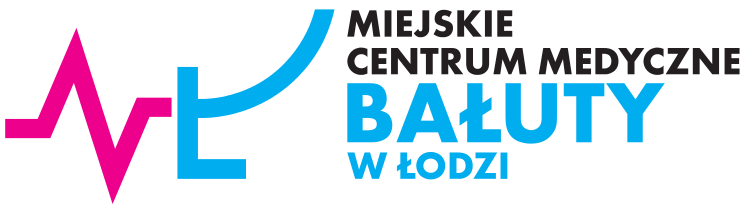 Miejskie Centrum Medyczne „Bałuty” w Łodzi91-036 Łódź, ul. Bydgoska 17/21tel. (42) 657-79-70    fax (42) 657-72-28 e-mail: sekretariat@mcmbaluty.plwww: mcmbaluty.plREGON 000313319 NIP 726-22-51-379